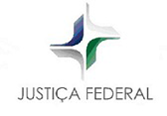 TRIBUNAL REGIONAL FEDERAL DA 5ª REGIÃOCoordenadoria Regional dos Juizados Especiais FederaisTURMA REGIONAL DE UNIFORMIZAÇÃO DE JURISPRUDÊNCIA35ª Sessão Ordinária de Julgamento07 de junho de 2021.Presidente: Desembargador Federal Cid Marconi Gurgel de SouzaMembros (Ordem de antiguidade):Juiz Federal Sérgio Murilo Wanderley Queiroga Juiz Federal Flávio Roberto Ferreira de LimaJuiz Federal Sérgio José Wanderley de MendonçaJuiz Federal Francisco Glauber Pessoa AlvesJuíza Federal Kylce Anne Pereira Collier de MendonçaJuiz Federal Fábio Cordeiro De Lima Juíza Federal Paula Emília Moura Aragão de Sousa Brasil Juiz Federal Juiz Federal Nagibe de Melo Jorge NetoJuíza federal Polyana Falcão BritoJuiz federal José Eduardo de Melo Vilar FilhoDiretora: Delane Ferreira da SilvaJuiz Federal Sérgio Murilo Wanderley Queiroga -  Presidente da TR/PB01. 0503452-48.2018.4.05.8311Recorrente: Valéria Cristina Alexandrino Adv/Proc: Alan Leite Meirelles Monteiro (PE034930 )Recorrido (a): Instituto Nacional do Seguro Social - INSSAdv/Proc: Procuradoria Federal Origem: 2ª Turma Recursal  SJPE Relator: Juiz Federal Sérgio Murilo Wanderley Queiroga02. 0502124-06.2019.4.05.8002Recorrente: Edimir de Oliveira Rocha Adv/Proc: David Gama Reys (AL007521 )Recorrido (a): Instituto Nacional do Seguro Social - INSSAdv/Proc: Procuradoria Federal Origem:  Turma Recursal  SJAL Relator: Juiz Federal Sérgio Murilo Wanderley Queiroga03. 0503106-72.2019.4.05.8308Recorrente: Luciene Pereira Costa Adv/Proc: Defensoria Publica da UniaoRecorrido (a): Instituto Nacional do Seguro Social - INSSAdv/Proc: Procuradoria Federal Origem:  2ª Turma Recursal  SJPE Relator: Juiz Federal Sérgio Murilo Wanderley Queiroga04. 0502314-39.2019.4.05.8302Recorrente: Sandra Maria Da Silva Adv/Proc: Maria Alexandrina de Souza Farias (PE013834 )Recorrido (a): Instituto Nacional do Seguro Social - INSSAdv/Proc: Procuradoria Federal Origem:  2ª Turma Recursal  SJPE Relator: Juiz Federal Sérgio Murilo Wanderley QueirogaJuiz Federal  Flávio Roberto  Ferreira de Lima - Presidente da 1ªTR/PE05. 0502438-90.2017.4.05.8205 Recorrente : IBGE - INSTITUTO BRASILEIRO DE GEOGRAFIA E ESTATÍSTICA Adv/Proc: Procuradoria FederalRecorrido (a): Rodolfo Andre Brito Araujo  Adv/Proc: Simone Máximo Vieira (PB010933 )Origem:  Turma Recursal  SJPB Relator: Juiz Federal Flávio Roberto  Ferreira de Lima06. 0500455-28.2018.4.05.8300Recorrente : Iraneide Maria Dos Santos Adv/Proc: Fylipe Stefany Dos Santos Gonzaga (PE035257)Recorrido (a): Instituto Nacional do Seguro Social - INSSAdv/Proc: Procuradoria Federal Origem:  2ª Turma Recursal  SJPERelator: Juiz Federal Flávio Roberto  Ferreira de LimaJuiz Federal  Sérgio José Wanderley de Mendonça – Presidente da TR/AL07. 0521705-04.2019.4.05.8100Recorrente: Instituto Nacional do Seguro Social - INSSAdv/Proc: Procuradoria FederalRecorrido (a): Alberto Rodrigues Guimaraes Adv/Proc: Raimundo Idelfonso de Lima (CE020526 )Origem:  2ª Turma Recursal  SJCE Relator: Juiz Federal Sérgio José Wanderley de Mendonça08. 0500142-61.2018.4.05.8205Recorrente: IBGE - Instituto Brasileiro De Geografia E Estatística Adv/Proc: Procuradoria FederalRecorrido (a): José Vinícius Marques Cavalcante Adv/Proc: Bivar Rufino De Lucena (PB003713 )Origem:   Turma Recursal  SJPB Relator: Juiz Federal Sérgio José Wanderley de MendonçaJuiz Federal Francisco Glauber Pessoa Alves – Presidente da  TR/RN09. 0500040-54.2018.4.05.8200Recorrente: Francinete Vicente De Araujo Adv/Proc: Marcos Antonio Inácio Da Silva (PB004007 )  Recorrido (a): INSS - INSTITUTO NACIONAL DO SEGURO SOCIAL Adv/Proc: Procuradoria FederalOrigem:  Turma Recursal  SJPB Relator: Juiz Federal Francisco Glauber Pessoa Alves10. 0503232-49.2019.4.05.8203Recorrente: Jose Edinaldo Paulo Da Silva Adv/Proc: Marcos Antonio Inácio Da Silva (PB004007 )  Recorrido (a): INSS - INSTITUTO NACIONAL DO SEGURO SOCIAL  e outrosAdv/Proc: Procuradoria FederalOrigem:  Turma Recursal  SJPB Relator: Juiz Federal Francisco Glauber Pessoa Alves11. 0512927-41.2016.4.05.8200Recorrente: Ana Lúcia Félix Da Silva Adv/Proc: Marcos Antonio Inácio Da Silva (PB004007 )  Recorrido (a): INSS - INSTITUTO NACIONAL DO SEGURO SOCIAL  e outrosAdv/Proc: Procuradoria FederalOrigem:  Turma Recursal  SJPB Relator: Juiz Federal Francisco Glauber Pessoa Alves12. 0506699-57.2019.4.05.8002Recorrente: Lourival Augustinho Da Silva  Adv/Proc: David Gama Reys (AL007521 )Recorrido (a): INSS - INSTITUTO NACIONAL DO SEGURO SOCIAL  e outrosAdv/Proc: Procuradoria FederalOrigem:  Turma Recursal  SJAL Relator: Juiz Federal Francisco Glauber Pessoa Alves13. 0501426-42.2020.4.05.8300Recorrente: União Federal Adv/Proc: Advocacia Geral da UniãoRecorrido (a): Margareth Dolores Dos Santos Cardona Adv/Proc: Renan Neves Rego (PE039615) Origem:  2ª Turma Recursal  SJPE Relator: Juiz Federal Francisco Glauber Pessoa AlvesJuíza Federal Kylce Anne Pereira Collier de Mendonça – Presidente da 2ª TR/PE14. 0505709-45.2019.4.05.8300Recorrente: José Gilson Alves de Mendonça Adv/Proc: Thiago Cantarelli De Andrade Lima Albuquerque (PE028498D )Recorrido (a): Instituto Nacional do Seguro Social – INSS Adv/Proc: Procuradoria Federal Origem:1 ª Turma Recursal  SJPE Relator: Juíza Federal Kylce Anne Pereira Collier de Mendonça15. 0505230-46.2019.4.05.8302Recorrente: Josilene Maria Da Silva Adv/Proc: Defensoria Publica Da UniaoRecorrido (a): Instituto Nacional do Seguro Social – INSS Adv/Proc: Procuradoria Federal Origem:2 ª Turma Recursal  SJPE Relator: Juíza Federal Kylce Anne Pereira Collier de Mendonça16. 0504800-21.2019.4.05.8100Recorrente: Franklim Rabelo De Araújo Adv/Proc: Caroline Maria Furtado Aguiar de Arruda (CE028573 )Recorrido (a): Instituto Nacional do Seguro Social – INSS Adv/Proc: Procuradoria Federal Origem:3 ª Turma Recursal  SJCE Relator: Juíza Federal Kylce Anne Pereira Collier de MendonçaJuiz Federal Garapa – Presidente da TR/SEJuíza Federal Paula Emília Moura Aragão de Sousa Brasil – Presidente da 2ª TR/CE17. 0504340-94.2020.4.05.8101Recorrente: União Federal Adv/Proc: Advocacia Geral da UniãoRecorrido (a): Rita Sandra Ribeiro De Aquino Adv/Proc: Flavio Sousa Farias  (CE018571 )Origem:  1ª Turma Recursal  SJCE Relator: Juíza Federal Paula Emília Moura Aragão de Sousa BrasilJuiz Federal Nagibe de Melo Jorge Neto – Presidente da 3ªTR/CE18. 0507689-09.2019.4.05.8500Recorrente: Jose Leonel De Melo Neto  Adv/Proc: Edes Soares de Oliveira (AL005777)Recorrido (a): Instituto Nacional do Seguro Social - INSSAdv/Proc: Procuradoria FederalOrigem:   Turma Recursal  SJSE Relator: Juiz Federal Nagibe de Melo Jorge Neto19. 0528003-79.2019.4.05.8013Recorrente: Ednaldo de Almeida Santos e outrosAdv/Proc: Orlandino José Bandeira da Silva Júnior (AL012791A )Recorrido (a): Caixa Econômica FederalAdv/Proc: Procuradoria FederalOrigem:   Turma Recursal  SJAL Relator: Juiz Federal Nagibe de Melo Jorge Neto20. 0503447-19.2019.4.05.8108Recorrente: Ellen Mariana Teixeira Benigno Adv/Proc: Silvia Raquel Moura Souto (CE027364 )Recorrido (a): Caixa Econômica FederalAdv/Proc: Procuradoria FederalOrigem:  3ª Turma Recursal  SJCE Relator: Juiz Federal Nagibe de Melo Jorge Neto21. 0500630-28.2018.4.05.8201Recorrente: União Federal Adv/Proc: Advocacia Geral da UniãoRecorrido (a): Arthur De Araújo Fernandes Adv/Proc: Marcos Antonio Inácio Da Silva (PB004007 )Origem:   Turma Recursal  SJPB Relator: Juiz Federal Nagibe de Melo Jorge NetoJuíza Federal Polyana Falcão Brito – Presidente da 3ª TR/PE22. 0500410-28.2017.4.05.8504Recorrente : Noelia Nunes Marques Adv/Proc: Edes Soares de Oliveira (AL005777)Recorrido (a): Instituto Nacional do Seguro Social - INSSAdv/Proc: Procuradoria Federal Origem:   Turma Recursal  SJSERelator: Juíza Federal Polyana Falcão Brito23. 0541952-73.2019.4.05.8013  Recorrente: União Federal  e outrosAdv/Proc: Advocacia Geral da UniãoRecorrido (a): Zilmo Araujo Brandão Adv/Proc: Rafael Nobre da Silva (AL009468 )Origem:    Turma Recursal  SJAL Relator: Juíza Federal Polyana Falcão Brito24. 0500612-48.2020.4.05.8100Recorrente: Instituto Nacional do Seguro Social - INSSAdv/Proc: Procuradoria FederalRecorrido (a): Jakciane Damasceno Parente Adv/Proc: Cristhiano Cardoso Bezerra (CE036980 ) e outrosOrigem: 3ª  Turma Recursal  SJCERelator: Juíza Federal Polyana Falcão Brito25. 0503052-73.2018.4.05.8201Recorrente : José Vianes Pereira Adv/Proc: Rodolfo Antônio Barbosa Aguiar (PB018640 ) e outrosRecorrido (a): Instituto Nacional do Seguro Social – INSS e outrosAdv/Proc:  Procuradoria FederalOrigem:    Turma Recursal  SJPBRelator: Juíza Federal Polyana Falcão Brito26. 0501850-30.2019.4.05.8200Recorrente : Marinézio Da Silva Adv/Proc: Marcos Antonio Inácio Da Silva (PB004007 )Recorrido (a): Instituto Nacional do Seguro Social – INSS e outrosAdv/Proc:  Procuradoria FederalOrigem:    Turma Recursal  SJPBRelator: Juíza Federal Polyana Falcão BritoJuiz Federal José Eduardo de Melo Vilar Filho – Presidente da 1ª TR/CE27. 0515575-61.2020.4.05.8100Recorrente:  Marcelo Farias da Silva Adv/Proc: Defensoria Publica Da UniaoRecorrido (a): União Federal Adv/Proc:  Advocacia Geral Da União Origem:  3ª Turma Recursal  SJCE Relator: Juiz Federal José Eduardo de Melo Vilar Filho28. 0504657-95.2020.4.05.8100Recorrente: Instituto Nacional do Seguro Social - INSSAdv/Proc: Procuradoria FederalRecorrido (a): Paulo Esmerindo de Oliveira Adv/Proc: Jeremias Santana Barbosa (CE040320 ) Origem: 1ª  Turma Recursal  SJCERelator: Juiz Federal José Eduardo de Melo Vilar Filho29. 0517617-45.2018.4.05.8200Recorrente: Emerson Da Silva Adv/Proc: Marcos Antonio Inácio Da Silva (PB004007)Recorrido (a): Instituto Nacional do Seguro Social - INSSAdv/Proc: Procuradoria FederalOrigem:   Turma Recursal  SJPB Relator: Juiz Federal José Eduardo de Melo Vilar Filho